Dynamics and Inclined PlanesIf a particle is in motion, , and  opposes the direction of motion.Draw a force diagramUse Newton's 2nd law to resolve parallel and perpendicular to the planeUse SUVAT to solve problems if  (and therefore ) are constantExample (EdExcel M1 Jan 2010 Q5)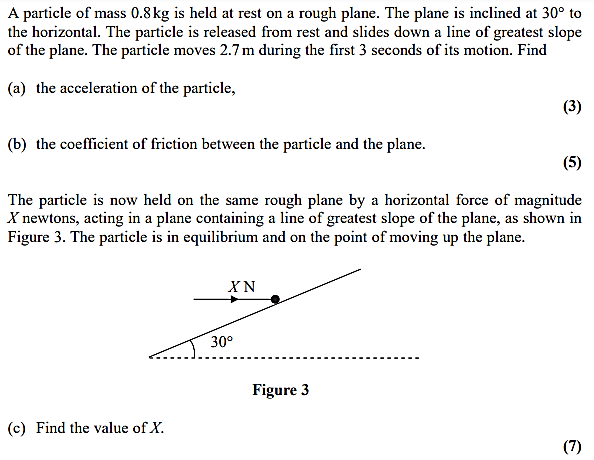 Test Your Understanding (EdExcel M1 May 2013(R) Q5)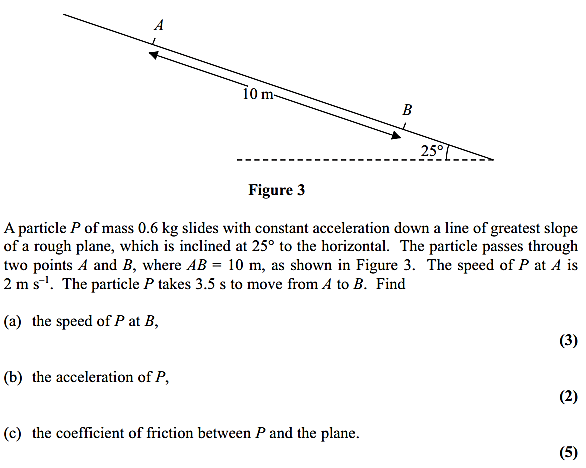 